Kyrie-Rufe:Herr Jesus Christus, du rufst uns Menschen, dir zu folgen. V/A: Herr, erbarme dich unser. Herr Jesus Christus, du sendest uns als deine Boten. V/A: Christus, erbarme dich unser. Herr Jesus Christus, du gibst uns Mut, dich zu bekennen. V/A: Herr, erbarme dich unser. Der Herr erbarme sich unser. Er nehme von uns Sünde und Schuld, damit wir mit reinem Herzen diese Feier begehen. Amen.Fürbitten:V: Gott, unser Vater, dein Sohn Jesus Christus hat mit Worten und Taten die Botschaft verkündet und uns in seine Nachfolge berufen. Sein Wort gibt uns Halt und Orientierung in unserem Leben. Zu dir kommen wir nun mit unseren Bitten: Wir beten für unseren Papst Franziskus, für unsere Bischöfe, Priester, Diakone und für alle Frauen und Männer, die sich für den Weg der Nachfolge entschieden haben: dass sie sich immer wieder von deinem Wort führen und leiten lassen und deine Botschaft voll Freude und Überzeugung verkünden. V: Gott, unser Vater … A: Wir bitten dich, erhöre uns. Wir beten für alle Menschen, die in Politik und Gesellschaft Verantwortung tragen: dass sie nicht ihre eigenen Interessen vertreten, sondern zum Wohle unseres Landes, der Gesellschaft und der Menschen handeln und sich für deren Belange einsetzen. V: Gott, unser Vater … A: Wir bitten dich, erhöre uns. Wir beten für die Armen und Benachteiligten in dieser Welt: dass ungerechte Arbeits- und Lebensverhältnisse beendet werden und Menschen vor Ausbeutung geschützt werden. V: Gott, unser Vater … A: Wir bitten dich, erhöre uns. Wir beten für alle, die sich in unseren Pfarrgemeinden und Muttersprachigen Gemeinden in den verschiedenen Gruppen und Gremien ehrenamtlich engagieren und so zu einem lebendigen Gemeindeleben beitragen: dass ihre Freude am Glauben und in der Nachfolge Jesu erhalten bleibt und nicht verloren geht. V: Gott, unser Vater … A: Wir bitten dich, erhöre uns. Wir beten für alle, die sich bei der Pfarrgemeinderatswahl am 20. März als Kandidat und Kandidatin zur Wahl stellen und so ein öffentliches Zeichen für ihren Glauben setzen: dass sie immer wieder die Kraft der Glaubensgemeinschaft spüren und sich gerne mit anderen für diesen einsetzen. V: Gott, unser Vater … A: Wir bitten dich, erhöre uns. Wir beten für unsere Verstorbenen, die bereits in der himmlischen Gemeinschaft mit dir und deinem Sohn Jesus verbunden sind: dass sie dort die ewige Ruhe und das ewige Leben finden. V: Gott, unser Vater … A: Wir bitten dich, erhöre uns. V: Gott, unser Vater, deine Liebe zu uns Menschen ist größer als wir sie uns vorstellen können. Höre und erhöre unsere Bitten durch Christus, unseren Bruder und Herrn. Amen.Ergänzende Fürbitten nach der erfolgten PGR-Wahl:Für unsere neu gewählten Pfarrgemeinderäte: begleite sie in ihrer besonderen Verantwortung für das Wohl und den Aufbau unserer Gemeinde, gib ihnen und uns allen Kraft und Mut, die kommenden kirchlichen und gesellschaftlichen Herausforderungen anzunehmen und schenke ihrer und unserer Arbeit und allem Bemühen deinen Segen. V: Gott, unser Vater … A: Wir bitten dich, erhöre uns. Wir beten für alle, die sich in den letzten Jahren im Pfarrgemeinderat engagiert haben, unser Pfarreileben geprägt und mitgestaltet haben, nun aber aus ihrem Amt geschieden sind: vergilt ihnen alles, was sie für uns und unsere Gemeinde getan und gewirkt haben. Lass uns ihrem Beispiel folgen, damit auch wir unseren Teil zu einer lebendigen Pfarrgemeinde beitragen.V: Gott, unser Vater … A: Wir bitten dich, erhöre uns.zusammengestellt von: Regina Spiegler, Geschäftsführerin für die Region München Kontaktmöglichkeit für Rückfragen: 089 / 2137 - 1256 oder Mail: RSpiegler@eomuc.de Kyrie-Rufe und Fürbitten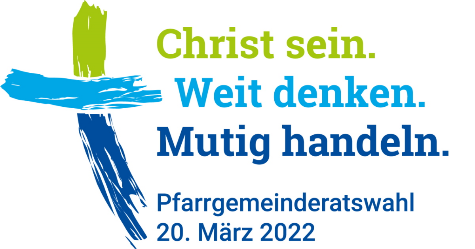 für einen Gottesdienst im Rahmen der PGR-Wahl-Vorbereitung